  MADONAS NOVADA PAŠVALDĪBA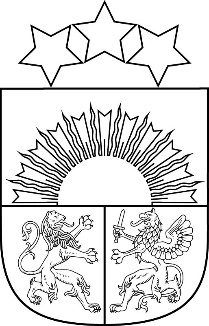 Reģ. Nr. 90000054572Saieta laukums 1, Madona, Madonas novads, LV-4801 t. 64860090, e-pasts: pasts@madona.lv __________________________________________________________________________MADONAS NOVADA PAŠVALDĪBAS DOMESLĒMUMSMadonā2021.gada 21.septembrī						            	Nr.193									      (protokols Nr.10, 9.p.)Par nekustamā īpašuma Daugavas iela 3C, Madona, Madonas novads atsavināšanu, rīkojot izsoli27.08.2020. Madonas novada pašvaldības dome ir pieņēmusi lēmumu Nr.340 (prot.Nr.18, 17.p.) „Par zemes vienības Raiņa ielā, Madonā ar kadastra Nr. 70010011390  nodošanu atsavināšanai ”, ar kuru nolemts nodot atsavināšanai nekustamo īpašumu ar kadastra numuru 70010011390 rīkojot izsoli.Atbilstoši sertificēta vērtētāja SIA „LVKV” (Latvijas Īpašumu Vērtētāju asociācijas profesionālās kvalifikācijas sertifikāts Nr.12) 2021.gada 17.augusta novērtējumam, nekustamā īpašuma tirgus vērtība noteikta – EUR 2 000,00 (divi tūkstoši euro, 00 centi) . Saskaņā ar „Publiskas personas mantas atsavināšanas likuma” 47.pantu „publiskas personas mantas atsavināšanā iegūtos līdzekļus pēc atsavināšanas izdevumu segšanas ieskaita attiecīgas publiskās personas budžetā. Atsavināšanas izdevumu apmēru nosaka MK noteikumu paredzētajā kārtībā”.Par nekustamā īpašuma novērtēšanu Madonas novada pašvaldība ir veikusi pakalpojuma apmaksu 205,70  EUR apmērā.Pamatojoties uz Publiskas personas mantas atsavināšanas likuma 47.pantu,  pamatojoties uz likuma “Par pašvaldībām” 14.panta pirmās daļas 2.punktu, 21.panta pirmās daļas 17.punktu, Publiskas personas mantas atsavināšanas likuma 4.panta pirmo daļu, 4.panta ceturtās daļas 3.p., 5.panta pirmo daļu un 37.panta pirmās daļas 4.punktu,  ņemot vērā 15.09.2021. Uzņēmējdarbības, teritoriālo un vides jautājumu komitejas un 21.09.2021. Finanšu un attīstības komitejas atzinumus, atklāti balsojot: PAR – 14 (Agris Lungevičs, Aigars Šķēls, Aivis Masaļskis, Andris Sakne, Artūrs Čačka, Artūrs Grandāns, Gatis Teilis, Gunārs Ikaunieks, Guntis Klikučs,  Kaspars Udrass, Sandra Maksimova, Valda Kļaviņa, Vita Robalte, Zigfrīds Gora), PRET – NAV, ATTURAS – NAV, Madonas novada pašvaldības dome NOLEMJ:Atsavināt nekustamo īpašumu Daugavas iela 3C, Madonā, Madonas novadā ar kadastra numuru 7001 001 1390, pārdodot to mutiskā izsolē ar augšupejošu soli.Noteikt nekustamā īpašuma Daugavas iela 3C, Madonā , Madonas novadā nosacīto cenu- izsoles sākumcenu EUR 2 300,00 (divi tūkstoši trīs simti euro 00 centi).Apstiprināt nekustamā īpašuma Daugavas iela 3C, Madona, Madonas novads izsoles noteikumus (izsoles noteikumi pielikumā).Uzdot Pašvaldības īpašuma iznomāšanas un atsavināšanas izsoļu komisijai organizēt nekustamā īpašuma izsoli.Kontroli par lēmuma izpildi uzdot pašvaldības izpilddirektoram. Pielikumā: Izsoles noteikumi. Domes priekšsēdētājs				         A.Lungevičs	Čačka 28080793